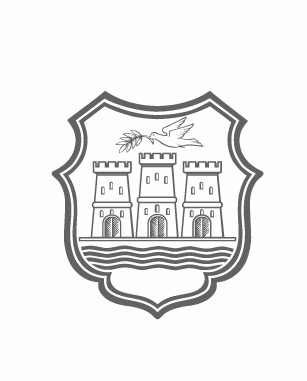 РЕПУБЛИКА СРБИЈА                                                                       АУТОНОМНА ПОКРАЈИНА ВОЈВОДИНА                                      ГРАД НОВИ САД                                                                             ГРАДОНАЧЕЛНИК ГРАДА НОВОГ САДАЗАХТЕВ  ЗА СТРУЧНО ОСПОСОБЉАВАЊЕ ПРИПРАВНИКА  НА ТЕРИТОРИЈИ ГРАДА НОВОГ САДА У 2016. ГОДИНИ►	Врста програма:1. Стручно оспособљавање приправника са четворогодишњим високим образовањем (најмање четири године факултета или мастер), за период од 12 месеци, по Јавном позиву за стручно оспособљавање приправника на територији Града Новог Сада у 2016. години ► Подаци о подносиоцу захтева 			_______	 ___	 	 		   М.П.		    	           					______            (Место и датум)							        		 	        Директор 												            (овлашћено лице)Назив послодавца __________________________________________________________________________________Место :______________                Адреса: __________________________Лице за контакт:_________________________________Телефон:     Телефакс:    e-mail адреса:                                               Матични број једин. рег.:  Шифра делатности:                Текући рачун:код: ______________________________________Матични број банке: _________________________Број запослених: ______________________Ниво образовањаброј тражених лица за стручно оспособљавањеброј лица која ће бити запослена након стручног оспособљавања на неодређено време Четворогодишње високо образовање (најмање четири године факултета или мастер)  Назив радног места/послаЗахтевано занимање-стручна спрема(назив/шифра)Број лицаДодатни захтеви за селекцију кандидата/ уколико постоје /(посебни услови рада, посебна знања и вештине и слично)Додатни захтеви за селекцију кандидата/ уколико постоје /(посебни услови рада, посебна знања и вештине и слично)Додатни захтеви за селекцију кандидата/ уколико постоје /(посебни услови рада, посебна знања и вештине и слично)Додатни захтеви за селекцију кандидата/ уколико постоје /(посебни услови рада, посебна знања и вештине и слично)1.2.3.